								Toruń, 23 lutego 2023 roku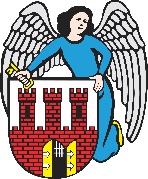     Radny Miasta Torunia        Piotr Lenkiewicz								Sz. Pan								Michał Zaleski								Prezydent Miasta ToruniaWNIOSEKPowołując się na § 18 Statutu Rady Miasta Torunia w nawiązaniu do § 36 ust. 4 Regulaminu Rady Miasta Torunia zwracam się do Pana Prezydenta z wnioskiem:- o informację na temat możliwości działań porządkowych od wysokości dworca Toruń Kluczyki w kierunkach Nowego i Starego cmentarzaUZASADNIENIENa wysokości obu tych lokalizacji można zaobserwować, że w ciągach zieleni pozostają porozrzucane śmieci, które mogą tam być składowane przez wiele lat. Obawę moją co do zarządzania i dbania o porządek, budzi fakt, że w tym „kolejowym” obszarze jest bardzo specyficzna struktura własnościowa gruntów. Stąd wniosek o określenie do kogo i na które obszary należy zgłaszać problemy związane z zamienieniem terenu.                                                                         /-/ Piotr Lenkiewicz										Radny Miasta Torunia